Список  руководящих и педагогических работников МБОУ СОШ №1 сельского поселения «Село Троицкое» по состоянию на 01.10.2014 года  №Ф.И.О.полностьюКакое учебное заведение окончил, год окончанияПедагогический стажКатегория, год прохождения аттестацииГод прохождения курсовой подготовкиСпециальность по дипломуПреподаваемый предмет (с указанием нагрузки)1Бельды Вера Игоревна 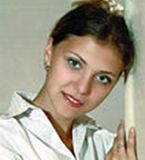 ДВГГУ  2008г.6Вторая2010г.2011Биология и географияГеграфия-212Бельды Екатерина Алексеевна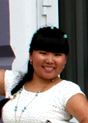 ДВГГУ201222013Математика по специальности «Математика»преподаватель математикиМатематика 18ч.3Бельды Янина Кирилловна 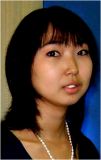 ДГГУ2011г820132013Лингвист, преподаватель по специальности «Теория и методика преподавания иностранных языков и культур»Английский язык184Белолюбская АльбинаДмитриевна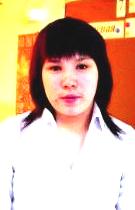 Хабаровский педагогический колледж201222014гПреподавание в начальных классахНачальные классы20ч.5Боженко Надежда Герасимовна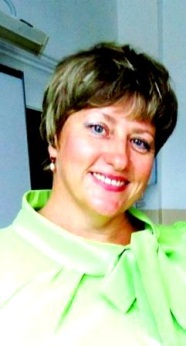 ХГПИ 1984г.30Высшая 2010г.2014г. английского и немецкого языкаАнглийский язык -27ч.6Бондаренко Валентина Алексеевна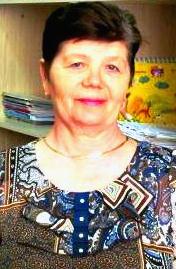 ХГПИ 1972г.40Первая 2010г.2011г.МатематикаМатематика –27ч.7Бородина Вера Ивановна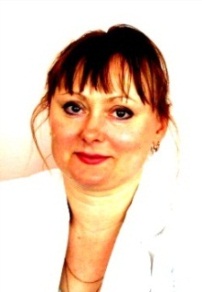 КнАГПУ 2001г.22Вторая, 2008г.2014 Учитель начальных классов2.География и экологияНачальные классы-20ч.8Бортников  Александр ВладимировичК н А ГПИ 1995г.19Вторая,2010.2008г.Общетехнических дисциплины и трудовое обучениеТехнология –24.9Быков Иван Васильевич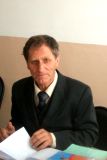 Арзамасский ГПИ им. А.П.Гайдара 197037---------2012Педагогика и методика начального обученияНачальные классы (индивидуальное обучение)-36ч.10Власова Татьяна Спиридоновна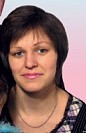 КнАГПИ 1994г.20Первая2009г.2014г.Педагогика и методика начального обученияНачальные классы-20ч.11Воропаева Светлана Викторовна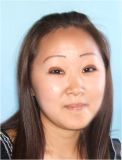 ХПК 1986г., 4 курс ХПИФСБ7Вторая 2009г2009г.Иностранный языкАнглийский язык- 21ч.12Галичина Александра Ильинична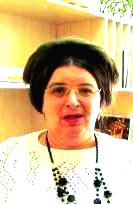 К н А ПИ 1972г.42Соответствие  занимаемой должности,2012г.2011г.География и биологияГеография  -9ч.13Грайберг Марина Борисовна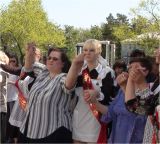 ХГПИ 1985г.27Соответствие  занимаемой должности,2012г.2012Черчение, рисование и трудИЗО, МХК24ч.14Заверюхина Александра АлександровнаДВГГУ2 2013Учитель ОБЖ и педагог физической культурыПреподаватель – организатор ОБЖ15Зезянова Марина Владимировна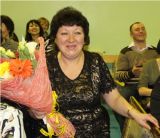 ХГИФК1982г.32Первая, 2010г.2014г.Физическое воспитаниеФизкультура-24ч.16ИбрагимоваНаталья  Владимировна 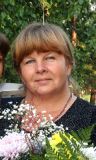 К н А ГПИ 1999г.30Вторая, 2010г2014г.Педагогика и методика начального обученияНачальные классы-    20ч17Кашкова Светлана Павловна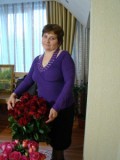 ДВГГУ  2006г.33Первая 2012г.2014г.Педагогика и методика начального обученияНачальные классы-    20ч18Климова Екатерина Юрьевна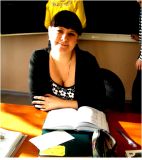 ДВГГУ  2009г.5------------2013История История и обществознание-24 ч.19Ковалева Светлана Максимовна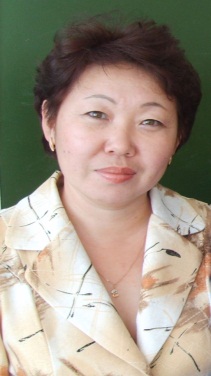 ХГПИ, 1990г.24Высшая, 2010г.2014гИсторияИстория и обществознание-27ч.20Коростелева Наталья Николаевна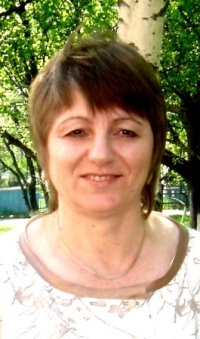 ХГПИ 1983г.32Высшая. 2010г.2011г.Русский язык и литератураРусский язык, литература- 17,5 час.21Ледова Людмила Викторовна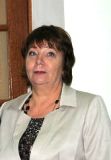 ДВГГУ, 2006г.33Первая 2010г.2014г.Педагогика и психология с дополнительной специальностью «Педагогика и методика начального образования» (коррекционные) -19ч., индивидуальное обучение – 10ч22Манина Галина Леонидовна 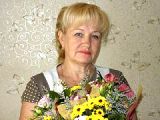 ДВГГУ г. Хабаровск 2006г.33Первая 2009г.2014гПедагогика и психология с дополнительной специальностью «Педагогика и методика начального образования»Начальные классы- 20ч.23Маслеев Александр Владимирович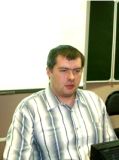 К н А ГПУ  2004г.6Вторая, 2010г2011г. ФизикаФизика Информатика – 2524Милая Ольга Григорьевна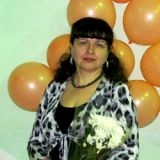 К н АПИ1993г.21Высшая 2010г.2011г. География и биологияЗам.дир. по УР, География- биология-925Мирошников Владимир Ильич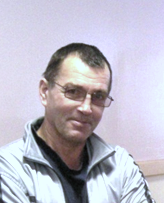 ПСХИ 1986г.302008г. педагог дополнительного образованияЛесное хозяйство Кружок «Юный эколог»26Мисевич Ирина Владиславовна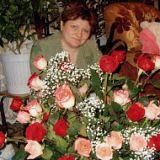 . ХГПИ, 1998г.30Первая 2010г.2011г. Русский язык и литератураРусский язык и литература -27.5 ч.27Морозова Юлия Александровна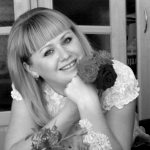 ДВГГУ9------------2014 логопедияразные (коррекционные)-24ч.Индивидуальные1028Новичонок Светлана Александровна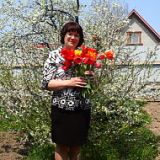 Педагогический колледжг. Благовещенск13Вторая 2007г2014г.Преподавание в начальных классах с дополнительной подготовкой в области изобразительной деятельности художественного трудаНачальные классы – 20чиндивиуальные-8ч.29Олийник Наталья ВикторовнаХГПИ 1992г22Высшая2012г.2011Биология, химия Химия-  биология-2430Оненко Ирина Николаевна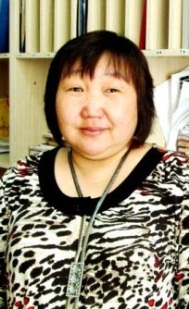 . ХГПИ 1994г20Первая 2010г.2011г.История и педагогикаИстория, обществознание- 27ч.31Орешко Оксана Иосифовна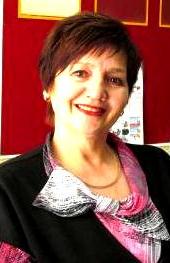 ХГПИ 1979г.35Первая2010г.2011г.МатематикаМатематика -21,5 ч.32Павлова Галина Николаевна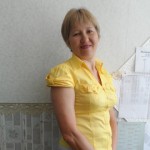 К н А ГПИ 1989г.24 Первая 2010г.2010г.  физика и математика, инструктор технического иобслуживающего трудаЗам.дир. по УР, физика 1033Пальчевская Татьяна Александровна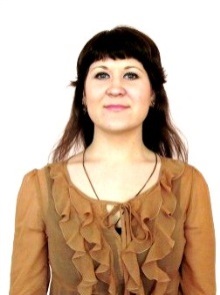 ДГГУ20095--Математик преподаватель математика Математика19ч34 Пономаренко Фаина Геннадьевна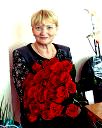 ХГПИ 1978г.34 Первая 2010г.2011г.МатематикаМатематика 13,5 ч., 35Провоторова Валентина Александровна 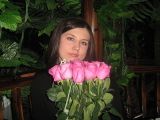 АМГПУ   г. Комсомольск-на-Амуре, 2008г.6--------------2012МатематикаИнформатика -21ч.,36Ридель Ольга Карловна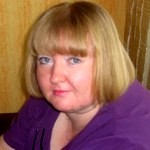 Хабаровский Государственный институт культуры, 1985г.22--------------2010г.Библиотековедение и библиографияЗав.библиотекой – 1ст.Библиотекарь, 0,5 ( внутренне совместительство)37Рузанова Наталия Александровна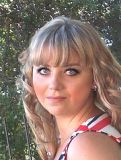 Хабаровский пограничный институт ФСБ РФ, 2010г9-------------2013ЮриспруденцияСтарший вожатый – 1ст., инженер по охране труда  (внутреннее совместительство)38Сафронова Елена Николаевна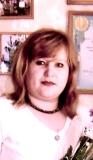 К н А ГПИ 1997г.21Вторая 2007г.2011г. ФилологияРусский язык и литература 7ч., зам.дир по ВР-1 ст.39Серебрякова Татьяна АлексеевнаДВГГУ                        Г. Хабаровск 2006г.30. Первая 2010г2014, коррекционные классыПедагогика и психология с дополнительной специальностью «Педагогика и методика начального образования»разные (коррекционные) -17ч.Индивидуальное1040Смирнова Любовь Михайловна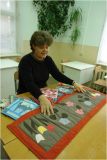 Хабаровский технологический техникум, ДВГГУ                   г. Хабаровск 2006г.27Первая 2012г.2008г. технологияПедагогика и психология с дополнительной специальностью «Педагогика и методика начального образования»Технология - 35ч..41Смирнова Марина Викторовна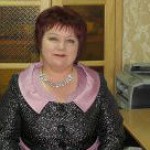 Хабаровское педагогическое училище 1983ХГПИ 1998г.31Высшая 2009г.2008г. МХК, искусствоПедагогика и методика воспитательной работыМузыка, 9ч.,Директор-1ст.42Стальмакова Ольга Гельевна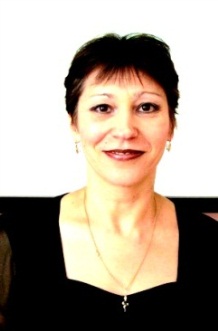 ДВГГУ                   г. Хабаровск 2006г.29Первая 2010г2014гСпециальная психологияНачальные классы - 20ч.43Степанова Марина Алексеевна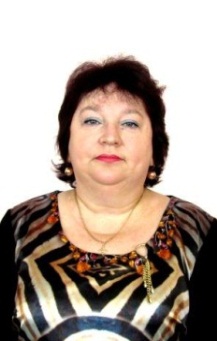 ГПИ г. Ташкент 1984г.30Первая 2011г.2011г. русский язык и литератураРусский язык и литература 24ч.44Ткач Фаина АлександроваК н АПИ 1969г.54--------------2011г. русский язык2012 коррекционныерусский язык и литератураИндивидуальное обучение-18ч.45Тимофеева Вера Семёновна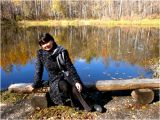 ДГГУг Хабаровск8Вторая  до 28.12.20152010г. ФГОС начальная школаБиология 2246Фроленков Михаил Евгеньевич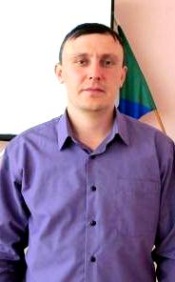 ХГПУ 2005г.9Вторая 2008г.2013г. Физическая культураФизическая культура 20 ч.47Чугунова  Наталья Сергеевна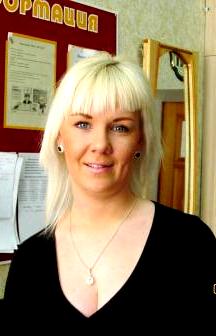 ДВГГУ г. Хабаровск 2007г.6--------------2014Информатика с дополнительной специальностью (английский язык)Английский язык -27 ч.48Шворак Наталья Юрьевна 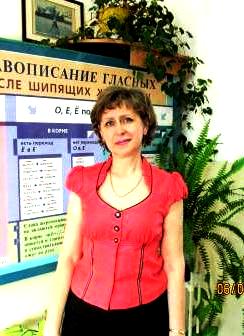 ХГПИ 1989г.25Первая 2010г.2013г. русский язык и литератураРусский язык и литература -24,5ч.49Беляева  Марина Александровна Амурский гуманитарно – педагогический университет0------------Социальная педагогика в 2013 г окончила университетСоциальная педагогикаСоциальный педагог-1ст.50Жульпа Дмитрий Александрович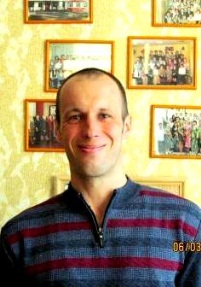 ХГИФК8Руководитель первая 2013Первая 2013г.Вторая,2010Обучается на курсах переподготовки«Менеджмент в образовании»Физическая культураЗаместитель директора по АХЧ, педагог дополнительного образования51Иманаева Галина НиколаевнаХабаровский промышленно-экономический техникум,200322Экономика ,бухгалтерский учёт и контрольГлавный бухгалтер 0,5 бухгалтер52Макаренко Людмила ДмитриевнаАкадемия экономики и права200422Руководитель первая 2013Первая  2010КоммерцияЗаместитель директора по АХЧ53Белолюбская Альбина ДмитриевнаХабаровский педагогический колледж20122Преподавание в начальных классахНачальные классы 18Внеурочная4общая 54Назарова  Надежда ОлеговнаХабаровский педагогический колледж20140Иностранные языкиАнглийский язык-1955Актанко Вероника АнатольевнаЛенинградский государственный педагогический институт198714Педагогика и методика начального обученияНачальные классы 17Фак 1Внеурочная 3Общая 2156 Коваленко Ирина ИвановнаДВГГУ г. Хабаровск200624Педагог- психолог и преподаватель дошкольной педагогики и психологии Педагог – психолого – 1 ствнеурочная 857Ходжер  Любовь ПавловнаДГОУ «Дальневосточная государственная социально-гуманитарная академия»г.Биробиджан12ОлигофренопедагогикаИнд обучение на дому-24